別紙回答様式令和３年度公益財団法人大分県スポーツ協会第２回理事会出欠等回答用紙【開催日時：令和3年８月３１日（火）1３時３０分～】公益財団法人大分県スポーツ協会事務局　あて【FAX番号：097-504-0885　・　メールアドレス：oitaken@japan-sports.or.jp】 氏　名　　　　　　　　　　　　　　　　　　　連絡先　　　　　　　　　　　　　　　　　　　　　※日中に連絡の取れる電話番号（出来れば携帯番号）をご記入願います。役　職　　　　　　　　　　　　　　　　　　　　　※大分県スポーツ協会役員としての役職をご記入願います。出　欠　　　出　席　・　欠　席　　　　　　　※いずれかを○で囲んで下さい。◇その他連絡事項　※連絡事項等があればご記入下さい。回答期限：８月１３日（金）までに、御回答願います。回答は、オンライン回答フォーム(PC・ｽﾏﾎ）からも可能です。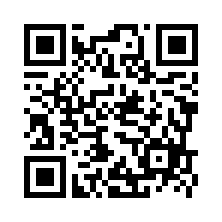 ・オンライン回答フォームＵＲＬ　https://forms.gle/TKziNns7EBvYc5Ti8　　